慢蔬活好幸福部落格
http://lucybd.xxking.com/cfsfair2014佛弟子協會網站：
http://www.chiefsun.org.tw/family/00_index/00_index.php?Md=18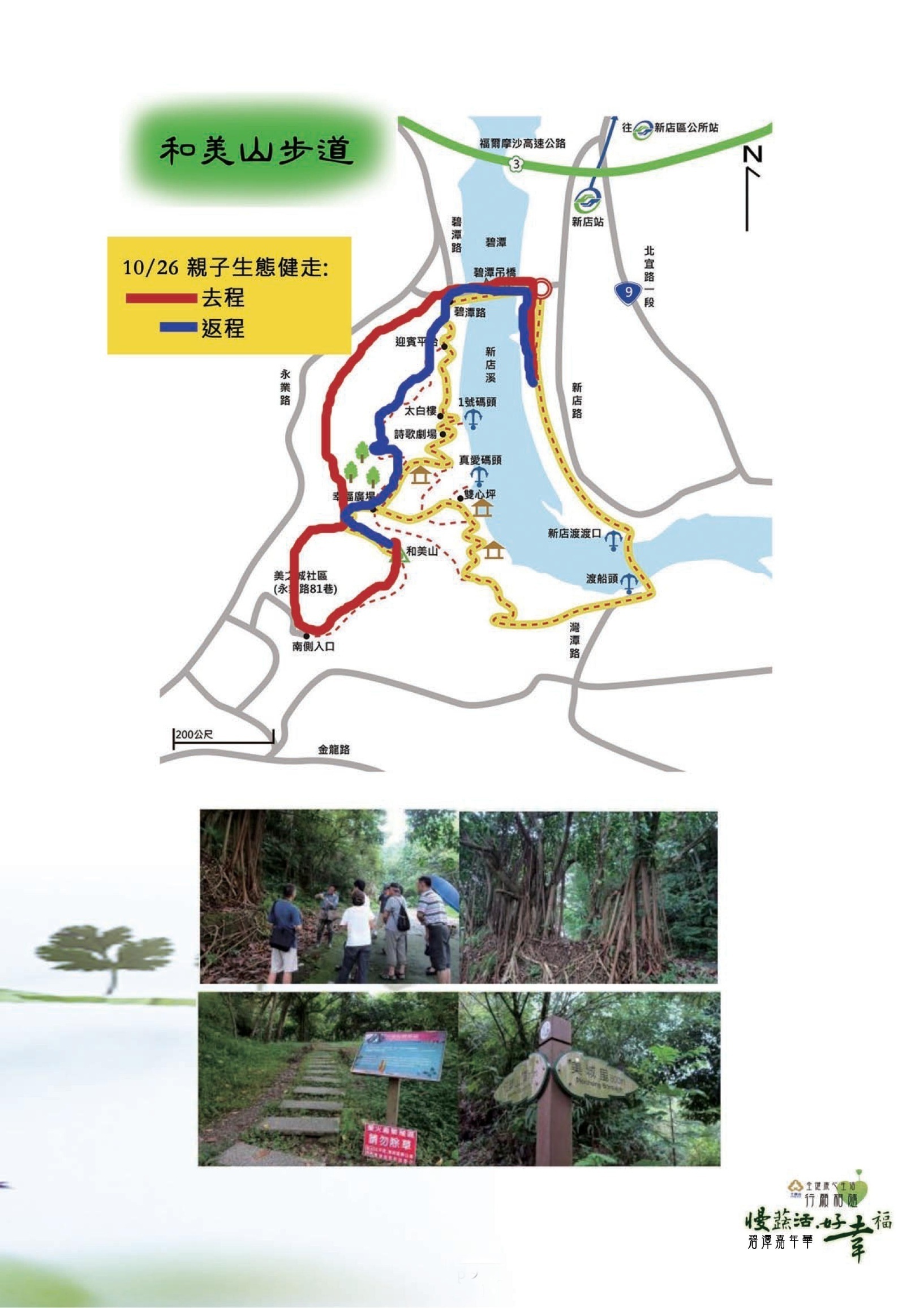 和美山幸福親子健走和美山幸福親子健走內       容內       容活動目的以親子健走節能減碳運動來增進親情家人的幸福交流，透過自然景觀教育體驗，培養野外生態保育視野，以『共好』多元連結推動『全健康 心生活』具體行動力，號召台灣幸福的關懷，宣傳新店碧潭和美山生態健走行程。活動時間103年10月26日上午7點45分至8點半報到，依報到順序先後，編列梯次出發，全程活動預計於上午11點30分前結束。集合地點新北市新店碧潭吊橋下方入口設置大會『幸福健走服務台』健走路線如附圖參加辦法採事先報名方式，凡參加送紀念T恤乙件。現場報名僅開放50名，恕無法贈衣。報名時間即日起至額滿截止，名額300位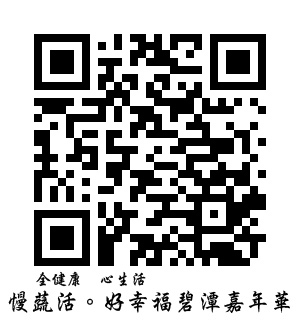 報名單位佛弟子協會台北區服務處電話02-8931-2611　傳真02-8932-2223或 e-mail 至 taipeicfs@gmail.com 報名
部落格：http://lucybd.xxking.com/cfsfair2014 或連結千佛山網站：www.chiefsun.org 活動特色參加者一律穿上活動紀念衣，配戴識別證，由台灣自然科技學會專業導覽員分梯隊帶領，沿途作自然生態保育解說，且精心安排有趣的機智尋寶遊戲。返回終點時拍大合照留影。以徒步健走運動的具體行動，為環保節能盡一份心；鼓勵一家大小幸福健走踏青集氣，為台灣的幸福安定加分！主辦單位佛弟子協會、新竹物流、紙風車劇團、財團法人許金德紀念基金會協辦單位新北市政府農業局、台灣自然科技學會、橙采創意整合行銷，財團法人千佛山慈善基金會、財團法人千佛山佛教基金會